Dear parent(s)/guardian(s)/teacher,I am a postgraduate student undertaking a PhD at The British University in Dubai and I am conducting research for my doctoral thesis. Here is a brief introduction to my thesis:[Give a brief introduction of your study (up to 200 words).][Discuss how the data will be collected from the child/student, citing clearly any psychological/ physiological impact expected, and if it is a student, the role of the school in this data collection. Cite the actions you would take to ensure the anonymity of the participants] (up to 300 words).]Please complete the form at the bottom of this letter and return it to the researcher. If you would like to receive more information about the study, please contact me at [insert your phone number].Thank you, [insert name][insert programme]The British University in Dubai.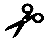 -------------------------------------------------------------------------------------------------------------------------------